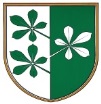 OBČINA KIDRIČEVOObčinski svetKopališka ul. 142325 KidričevoŠtev. 011-25/2019-15Dne   16.1.2020Predlog za podelitev občinskih priznanj Občine Kidričevo v letu 2020V skladu z Odlokom o priznanjih občine Kidričevo (Uradni list RS. št. 49/00) občinski svet podeljuje listino častnega obdana in plaketo Občine Kidričevo. Plaketa se podeljuje praviloma enkrat letno na podlagi javnega razpisa, ki ga izvede pristojna komisija. Na podlagi 7. člena Odloka o priznanjih občine Kiričevo Občinski svet s sklepom določi število plaket, ki se podelijo v tekočem letu, to je v letu 2020. Plaketa je priznanje, ki jo občinski svet občine Kiričevo podeljuje za izjemne uspehe na posameznih področjih dela in življenja. Podeli se enkrat na leto na podlagi javnega razpisa. Na podlagi sklepa občinskega sveta o določitvi števila plaket, bo komisija za priznanja in odlikovanja v skladu s 13. členom odloka, pripravila javni razpis. Občinskemu svetu Občine Kidričevo tako predlagam, da sprejme sklep o podelitvi občinskih priznanj oziroma številu plaket, ki se bodo podelila v letu 2020.		Anton Leskovar; 		župan		Občine Kidričevo 		